Naam …………………………………………………………S.o. namen bij de Griekse zuilen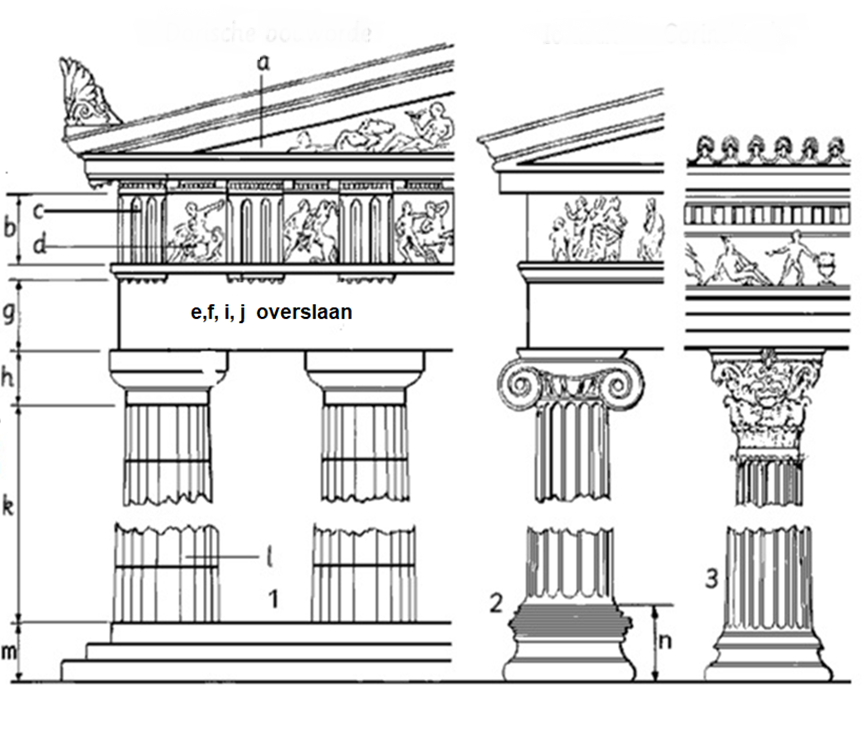 a=b=c=d=g=h=k=l=m=n=